CUENTA PÚBLICA 2022NOTAS A LOS ESTADOS FINANCIEROSa) NOTAS DE DESGLOSEI) 	Notas al Estado de Situación FinancieraActivoEfectivo y Equivalentes1.- Al cierre del ejercicio se tenía 52 cuentas bancarias de cheques, determinadas para cada actividad específica de la operatividad del instituto, no existen otro tipo de producto bancario, financiero o bursátil.  Cuenta Bancaria          Importe# 9071	     $       12,881# 6657                  $       10,060# 8086                  $       10,000           # 0718                  $         9,420# 9323                  $       10,060# 9321                  $                 0# 7376                  $ 2, 773,535# 3577                  $                 0# 8659                  $                 0# 7453                  $     945,130# 5559                  $         1,014# 9685                  $                 0# 1905                  $                 0# 2837                  $                 0# 6793                  $                 0# 5741                  $                 0# 5227                  $         2,464# 5415                  $                1# 3462                  $                0# 0163                  $                0# 2729                  $                0# 1311                  $                0# 4561                  $                0# 8813                  $                0# 6538                  $                0# 8834                  $                0# 5634                  $                0# 5930                  $                0# 9863                  $     113,547# 9236                  $                0# 4497                  $                0# 4095                  $                0# 7655                  $                0# 8995                  $                0# 3364	     $    838,610# 3391                  $              50# 7571                  $1, 004,022           # 0011                  $               41# 0029                  $     779,597# 0037                  $       31,174# 0045                  $ 2, 849,779# 0053                  $       12,639# 0061                  $         2,982# 6827                  $            300# 1166                  $         2,069# 1429                  $            410# 9064                  $         9,295# 8745                  $                 0# 1920                  $             464# 4809                  $       11,734# 1890                  $                2# 7809                  $                3# 9174                  $                0BANCOS                    $  9, 431,283EFECTIVO                  $        52,217TOTAL                       $  9, 483,500Derechos a recibir Efectivo y Equivalentes y Bienes o Servicios a Recibir2.- Respecto al importe pendiente de cobro y recuperación, lo consideramos un saldo correspondiente a deudores que el instituto contempla en gastos pendientes de comprobar al cierre del ejercicio por $3, 934,283 de los cuales $487, 942 provienen de la administración anterior.3.- Se registra un importe de $ 32, 601 de las aportaciones patronales del issste pendientes de aplicar y se cancelarían en el ejercicio 2023.Bienes Disponibles para su Transformación o Consumo (inventarios)4.- No aplicaInversiones Financieras5.- No aplicaBienes Muebles, Inmuebles e IntangiblesEstimaciones y Deterioros7.- No aplicaOtros Activos8.- No aplica      PasivoProveedores por pagar en un plazo de 90 días y el saldo es por $ 1, 405,028 correspondiente a la administración anterior, así con un importe del ejercicio actual $ 441,144  y las retenciones y contribuciones en un plazo de 30 días por $ 4, 059,534.	Relación de proveedores por pagar:No Aplica.Retenciones y contribuciones por pagar $ 4, 059,535II)	Notas al Estado de ActividadesIngresos de Gestión1.- Recurso Estatal subsidios y subvenciones $ 157, 108,721.Gastos y Otras Pérdidas:III)	Notas al Estado de Variación en la Hacienda Pública1.- NO APLICAIV)	Notas al Estado de Flujos de Efectivo Efectivo y equivalentesEl análisis de los saldos inicial y final, del Estado de Flujo de Efectivo en la cuenta de efectivo y equivalentes:2. Adquisiciones de bienes muebles e inmuebles con su monto global y porcentaje que se aplicó en el presupuesto Federal o Estatal según sea el caso:No aplica.3.- Conciliación de los Flujos de Efectivo Netos de las Actividades de Operación y la cuenta de Ahorro/Desahorro antes de Rubros Extraordinarios:V) Conciliación entre los ingresos presupuestarios y contables, así como entre los egresos presupuestarios y los gastos contables:    Notas:                   1.- Se deberán incluir los Ingresos Contables no Presupuestarios que no se regularizaron presupuestariamente durante el ejercicio.                   2.- Los Ingresos Financieros y Otros Ingresos se regularizarán Presupuestariamente de acuerdo a la legislación aplicable.La Conciliación se generará de forma periódica, cuando menos  en la Cuenta  Pública, y se presentará al final de las Notas de Desglose de las Notas a los Estados Financieros  Notas:                     1.- Se deberán incluir los Egresos Contables no Presupuestarios que no se regularizaron presupuestariamente durante el ejercicio.Bajo protesta de decir verdad declaramos que los Estados Financieros y sus Notas, son razonablemente correctos y son responsabilidad del emisor b) NOTAS DE MEMORIA (CUENTAS DE ORDEN)Cuentas de Orden Contables y Presupuestarias:Contables:	Valores	Emisión de obligaciones	Avales y garantías	JuiciosPresupuestarias:Cuentas de ingresos8.1.1. Ingresos Estimados                              $  114, 117,9108.1.2. Ingresos por Ejecutar                          $       2, 017,1128.1.3. Ingresos Modificados                          $     45, 027,9238.1.4. Ingresos Devengados                          $   157, 108,7218.1.5. Ingresos Recaudados                          $   157, 108,721	Cuentas de egresos8.2.1. Aprobado                                              $ 114, 117,9108.2.2. Egresos Por Ejercer                             $      9, 778,7038.2.3. Modificado                                           $    45, 027,9238.2.4. Comprometido                                    $  149, 367,1308.2.5. Devengado                                           $  149, 367,1308.2.6. Ejercido                                                 $  149, 367,1308.2.7. Pagado                                                  $  149, 367,130Bajo protesta de decir verdad declaramos que los Estados Financieros y sus Notas, son razonablemente correctos y son responsabilidad del emisorc) NOTAS DE GESTIÓN ADMINISTRATIVAIntroducciónEl instituto como tal fue creado para coordinar las acciones del deporte organizado en los ámbitos del deporte social, pero principalmente el de alto rendimiento, para tal efecto, en la información contable y financiera se muestra en forma transparente y como la facilidad de entendimiento en el sentido de clasificar de acuerdo a las partidas contables, el ejercicio del gasto en los eventos sociales deportivos y la participación de los atletas de alto rendimiento en las olimpiadas en sus tres niveles y los campamentos para la participación en las mismas.Panorama Económico y FinancieroLas condiciones económicas bajo las cuales desarrolla las actividades de operación el instituto son acordes a la situación que se genera a nivel estatal y federal, considerando la toma de decisiones de acuerdo a la administración de los recursos económicos y a la prioridad de los eventos de alto rendimiento y la inclusión de las actividades sociales vía el deporte.Autorización e HistoriaSe crea el instituto del deporte de Tamaulipas mediante decreto del tomo CXLI número 133 del 8 de noviembre del 2016 siendo sustituida la dirección general instituto tamaulipeco del deporte.3Organización y Objeto SocialLa junta directiva de gobierno presidida por el gobernador del estado, la dirección general y sus áreas correspondientes, el comisario y el consejo consultivo cuyo objeto social es fungir como órgano rector de la política deportiva y fomentar el deporte y la educación fisca en el estado, así como coordinar las acciones del sistema estatal del deporte mediante la convocatoria de las dependencias federales y los ayuntamientos, la invitación a los sectores público, social y privado y la participación de las dependencias y entidades estatales, en lo relativo a la educación física y el deporte que se practique en el Estado.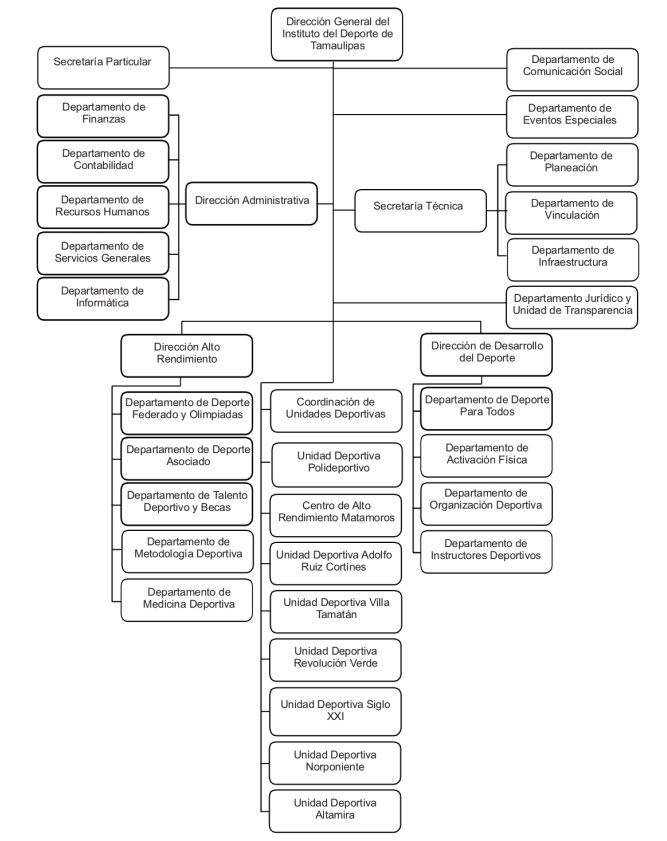 Bases de Preparación de los Estados FinancierosLos estados financieros fueron elaborados de acuerdo a la normatividad emitida por el consejo nacional de armonización contable (CONAC) y las disposiciones establecidas en la ley general de contabilidad gubernamental.Políticas de Contabilidad SignificativasEl instituto tiene la política en forma general de atender todas las normas y lineamentos establecidos por las leyes, códigos y reglamentos que le competen, así como, atender oportunamente las reformas generadas a través de la secretaria técnica de este organismo para tal efecto.Posición en Moneda Extranjera y Protección por Riesgo CambiarioNo aplica.Reporte Analítico del ActivoLa vida útil de los activos, así como los porcentajes de depreciación son los señalados en las reglas de registro apartado parámetros de estimación de vida útil de la página del CONAC.Fideicomisos, Mandatos y AnálogosNo aplica.Reporte de la RecaudaciónLos ingresos propios recaudados por el instituto son a través de las unidades deportivas, y estos son en forma económica o simbólica representado 0.91 por ciento del presupuesto anual.Información sobre la Deuda y el Reporte Analítico de la DeudaNo aplica.Calificaciones otorgadasNo aplica.Proceso de MejoraEl control interno establecido es en base a las políticas señaladas por la auditoria superior del estado y la contraloría general del estado.Información por SegmentosSe mencionó anteriormente que para el instituto se consideran dos variantes en la operatividad del mismo, el deporte social y el alto rendimiento, de tal manera que en este sentido se proporciona la información sirviendo de base para entender el desempeño del organismo.Eventos Posteriores al CierreNinguno.Partes RelacionadasLa toma de decisiones y operativas son las que establece y señala la junta directiva del gobierno.Bajo protesta de decir verdad declaramos que los Estados Financieros y sus Notas, son razonablemente correctos y son responsabilidad del emisorDeudores diversos por cobrar a corto plazo $  3, 934,284Cuentas por cobrar a corto plazo$         32,601TOTAL$  3, 966,8856.- Mobiliario y Equipo de Administración$    2, 092,334Mobiliario y equipo Educación y Recreativo$    8, 127,934Equipo e Instrumental Médico y de Laboratorio$    2, 804,618Vehículos y Equipo de Transporte$    1, 514,257Maquinaria, Otros Equipos Y Herramientas$    1, 281,514Software$          45,000TOTAL$  15, 865,657Aimee Alexandra Narváez Mendoza                                           $     35,506Alejandro Soto Díaz Bonilla$     13,641Amador garza Galván$     62,471Artículos de seguridad privada S.A de C.V$   200,000Asociación de frontón del estado de tam$     35,000Asociación de gimnasia de Tamaulipas ac.                         $       3,000Automóviles victoria, S.A de C.V.$     26,583Carlos Sánchez Saldívar$     16,353Comercial papelera de victoria, S.A. de C.V.$   114,837Comercializadora sierra grande, S.A. de C.V.$   186,507Corazón de Jesús medina reyes$   105,979Emanuel morales Hernández$   260,072Gerencia administración y progreso S.A de C.V.$   125,280Grupo comercial cristal, S.A. de C.V.$     52,200Hotelera carcur Castañeda, S.A. de C.V.$   198,220Hotelería carcur S.A de C.V.$     19,975Manuel Guadalupe Maldonado segura$     14,000Manuel Raga Navarro$        2,517Máquinas de Comunicación digital S.A de C.V.$   139,200Miguel ángel Álvarez reyes$        5,380Miguel Mendoza san Luis$        3,000Nidia Zulema Guzmán gastelum$        3,480Patricia Eugenia maría canales Salazar$      32,921Power  computing, s.a. de C.V.$       32,932Proveedores mayhc, s.a. de C.V.$     124,271Rommel Cervantes Lomei$          1,452Viajes Paradise S.A. de C.V.$       31,394TOTAL$ 1, 846,171Proveedores diversos créditos empleados$ 3, 422,018SHCP$     630,101IPSSET$         7,416Capítulo 1000Servicios Personales$    84, 927,737Capítulo 2000Materiales y Suministros$      1, 981,542Capítulo 3000Servicios Generales$    21, 165,832TOTAL$  108, 075,11120222021Efectivo 52,21742,217Bancos/Tesorería 9, 431,2834, 830,137Bancos/Dependencias y OtrosInversiones Temporales (hasta 3 meses)Fondos con afectación específicaDepósitos de fondos de terceros en Garantía y/o AdministraciónOtros Efectivos y Equivalentes Total de Efectivo y Equivalentes9, 483,5004, 872,35420222021Resultados del Ejercicio Ahorro/Desahorro 7, 835,192-590,947Movimientos de partidas (o rubros) que no afectan al efectivo.Depreciación142,110207,800AmortizaciónIncrementos en las provisionesIncremento en inversiones producido por revaluaciónGanancia/pérdida en venta de bienes muebles, inmuebles e intangibles Incremento en cuentas por cobrarPartidas Extraordinarias-3, 130,444-3, 842,875Flujos de Efectivo Netos de las Actividades de Operación 4, 846,858-4, 226,022Instituto del Deporte de TamaulipasInstituto del Deporte de TamaulipasInstituto del Deporte de TamaulipasInstituto del Deporte de TamaulipasConciliación entre los Ingresos Presupuestarios y ContablesConciliación entre los Ingresos Presupuestarios y ContablesConciliación entre los Ingresos Presupuestarios y ContablesConciliación entre los Ingresos Presupuestarios y ContablesCorrespondiente del 1 de Enero al 31 de Diciembre del 2022Correspondiente del 1 de Enero al 31 de Diciembre del 2022Correspondiente del 1 de Enero al 31 de Diciembre del 2022Correspondiente del 1 de Enero al 31 de Diciembre del 2022(Cifras en pesos)(Cifras en pesos)(Cifras en pesos)(Cifras en pesos)1.- Ingresos Presupuestarios1.- Ingresos Presupuestarios$ 157, 108,7212.- Más ingresos contables no presupuestarios2.- Más ingresos contables no presupuestarios02.1Ingresos Financieros2.2Incremento por variación de inventarios.2.3Disminución del exceso de estimaciones por pérdidas o deterioro u obsolescencia2.4Disminución del exceso de provisiones2.5Otros Ingresos y beneficios varios        2.6          Otros ingresos contables no presupuestarios        2.6          Otros ingresos contables no presupuestarios3.- Menos ingresos presupuestarios no contables.3.- Menos ingresos presupuestarios no contables.03.1 Aprovechamientos Patrimoniales3.2 Ingresos Derivados de Financiamientos3.3 Otros ingresos presupuestarios no contables4.- Total de Ingresos Contables    4.- Total de Ingresos Contables    $ 157, 108,721 Instituto del Deporte de Tamaulipas Instituto del Deporte de Tamaulipas Instituto del Deporte de Tamaulipas Instituto del Deporte de TamaulipasConciliación entre los Egresos Presupuestarios y los Gastos ContablesConciliación entre los Egresos Presupuestarios y los Gastos ContablesConciliación entre los Egresos Presupuestarios y los Gastos ContablesConciliación entre los Egresos Presupuestarios y los Gastos ContablesCorrespondiente del 1 de Enero al 31 de Diciembre del 2022Correspondiente del 1 de Enero al 31 de Diciembre del 2022Correspondiente del 1 de Enero al 31 de Diciembre del 2022Correspondiente del 1 de Enero al 31 de Diciembre del 2022(Cifras en pesos)(Cifras en pesos)(Cifras en pesos)(Cifras en pesos)1.- Total de Egresos  Presupuestarios 1.- Total de Egresos  Presupuestarios $ 149, 367,1302.- Menos egresos presupuestarios no contables2.- Menos egresos presupuestarios no contables235,7122.1Materias Primas y Materiales de Producción y Comercialización.2.2Materiales y Suministros2.3Mobiliario y Equipo de Administración61,7122.4Mobiliario y Equipo Educacional y Recreativo2.5Equipo e Instrumental Médico y de Laboratorio2.6Vehículos y Equipo de Transporte 2.7Equipo de Defensa y Seguridad2.8Maquinaria, Otros Equipos y Herramientas174,0002.9Activos Biológicos2.10Bienes Inmuebles2.11Activos Intangibles2.12Obra Pública en Bienes de Dominio Público2.13 Obra Pública en Bienes Propios2.14 Acciones y Participaciones de Capital2.15Compra de Títulos y Valores2.16Concesión de Préstamos2.17Inversiones en Fideicomisos. Mandatos y Otros Análogos2.18Provisiones para Contingencias y Otras Erogaciones Especiales2.19Amortización de la Deuda Pública2.20Adeudos de Ejercicios Fiscales Anteriores (ADEFAS)2.21Otros Egresos Presupuestales No Contables3. Más Gasto Contables No Presupuestales3. Más Gasto Contables No Presupuestales142,1103.1 Estimaciones, Depreciaciones y Deterioros, Obsolescencia y Amortizaciones142,110 3.2Provisiones3.3 Disminución de Inventarios3.4 Aumento por Insuficiencia de Estimaciones por Pérdida o Deterioro u Obsolescencia3.5Aumento por Insuficiencia de Provisiones3.6 Otros Gastos3.7Otros Gastos Contables No Presupuestales4. Total de Gastos Contables4. Total de Gastos Contables$ 149, 273,528